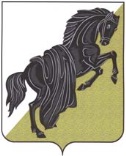                                    Совет депутатовТюбукского СЕЛЬСКОГО ПОСЕЛЕНИЯшестого созываКаслинского муниципального районаЧелябинской областиР Е Ш Е Н И Еот  «13»  мая  2022 г. №  70                                                           с. ТюбукОб утверждении Порядка представленияи проверки достоверности сведений,представляемых гражданами, претендующимина замещение муниципальной должности, и лицами,замещающими (занимающими) муниципальныедолжности Тюбукского сельского поселения о своихдоходах, расходах, об имуществе и обязательствахимущественного характера, а также сведений о доходах,расходах, об имуществе и обязательствах имущественногохарактера своих супруги (супруга) и несовершеннолетних детей                В соответствии с Федеральным законом от 25.12.2008г. № 273-ФЗ «О противодействии коррупции», Законом Челябинской области от 04.07.2019г. №916-ЗО «О внесении изменений в статью 3-6 Закона Челябинской области «О противодействии коррупции в Челябинской области», в целях противодействии коррупции в органах местного самоуправления Тюбукского сельского поселения, рассмотрев протест Каслинской городской прокуратуры от «28» марта 2022г. № 48-2022Совет депутатов Тюбукского сельского поселения  РЕШАЕТ:     1. Утвердить прилагаемый Порядок представления и проверки достоверности сведений, представляемых гражданами, претендующими на замещение муниципальной должности, и лицами, замещающими (занимающими) муниципальные должности Тюбукского сельского поселения, о своих доходах, расходах, об имуществе и обязательствах имущественного характера, а также сведений о доходах, расходах, об имуществе и обязательствах имущественного характера своих супруги(супруга) и несовершеннолетних детей.     2. Направить главе Тюбукского сельского поселения для подписания Порядок, утверждённый пунктом 1 настоящего решения.     3. Настоящее решение разместить на информационных стендах Тюбукского сельского поселения, на официальном сайте администрации Тюбукского сельского поселения в сети «Интернет».      4. Настоящее решение вступает в силу со дня обнародования (опубликования).    5. С момента вступления в силу настоящего решения признать утратившим силу следующие решения Совета депутатов Тюбукского сельского поселения: от 15.02.2018 г. №75, от 31.01.2020 г. №120, от 02.03.2022 г. №62.          6. Включить настоящее решение в регистр нормативных правовых актов Тюбукского сельского поселения.     7. Контроль за исполнением настоящего решения возложить на председателя Совета депутатов Тюбукского сельского поселения  Ладейщикову Н.Л.Председатель Совета депутатов Тюбукского сельского поселения                                                        Н.Л. ЛадейщиковаУТВЕРЖДЕНрешением Совета  депутатовТюбукского сельского поселения                                                                                   от  «13» мая  2022 г.   № 70                                                                  ПОРЯДОК представления и проверки достоверности сведений, представляемых гражданами, претендующими на замещение муниципальной должности, и лицами, замещающими (занимающими) муниципальные должности  Тюбукского сельского поселения, о своих доходах, расходах, об имуществе и обязательствах имущественного характера, а также сведений о доходах, расходах, об имуществе и обязательствах имущественного характера своих супруги (супруга) и несовершеннолетних детей1. Настоящим Порядком представления и проверки достоверности сведений, представляемых гражданами, претендующими на замещение муниципальной должности, и лицами, замещающими (занимающими) муниципальные должности, о своих доходах, расходах, об имуществе и обязательствах имущественного характера, а также сведений о доходах, расходах, об имуществе и обязательствах имущественного характера своих супруги (супруга) и несовершеннолетних детей (далее Порядок) определяется порядок представления и проверки достоверности сведений, представляемых гражданами, претендующими на замещение муниципальной должности, и лицами, замещающими (занимающими) муниципальные должности Тюбукского сельского поселения, о своих доходах, расходах, об имуществе и обязательствах имущественного характера, а также сведений о доходах, расходах, об имуществе и обязательствах имущественного характера своих супруги (супруга) и несовершеннолетних детей (далее – сведения о доходах, расходах, об имуществе и обязательствах имущественного характера).2. Настоящий Порядок распространяется на граждан, претендующих на замещение муниципальной должности, и лиц, замещающих (занимающих) муниципальные должности Тюбукского сельского поселения независимо от постоянной, либо непостоянной основы осуществления полномочий.3. Сведения о доходах, расходах, об имуществе и обязательствах имущественного характера представляются по форме справки, утвержденной Указом Президента Российской Федерации от 23 июня 2014 года № 460 «Об утверждении формы справки о доходах, расходах, об имуществе и обязательствах имущественного характера и внесении изменений в некоторые акты Президента Российской Федерации» в следующие сроки:1) гражданами, претендующими на замещение муниципальной должности - сведения о доходах, об имуществе и обязательствах имущественного характера при наделении полномочиями по должности (назначении, избрании на должность);2) лицами, замещающими (занимающими) муниципальные должности - сведения о доходах, расходах, об имуществе и обязательствах имущественного характера ежегодно не позднее 30 апреля года, следующего за отчетным.3) лицами, замещающими муниципальные должности депутатов представительных органов сельских поселений и осуществляющими свои полномочия на непостоянной основе, - в течение четырех месяцев со дня избрания депутатами, передачи им вакантных депутатских мандатов или прекращения осуществления ими полномочий на постоянной основе, а также не позднее 30 апреля каждого года, следующего за годом совершения сделок, предусмотренных частью 1 статьи 3 Федерального закона  «О контроле  за соответствием расходов лиц, замещающих государственные должности, и иных лиц их доходам».4. Сведения о доходах, расходах, об имуществе и обязательствах имущественного характера направляются должностным лицам Тюбукского сельского поселения, ответственным за работу по профилактике коррупционных и иных правонарушений.4.1. Граждане, претендующие на замещение муниципальной должности, направляют сведения о доходах, об имуществе и обязательствах имущественного характера:1) при наделении полномочиями депутата Совета депутатов Тюбукского сельского поселения должностному лицу Совета депутатов Тюбукского сельского поселения ответственному за работу по профилактике коррупционных и иных правонарушений;2) при избрании на должность главы Тюбукского сельского поселения должностному лицу администрации  Тюбукского сельского поселения ответственному за работу по профилактике коррупционных и иных правонарушений.4.2. Лица, замещающие (занимающие) муниципальные должности - депутат Совета депутатов Тюбукского сельского поселения, направляют сведения о доходах, расходах, об имуществе и обязательствах имущественного характера должностному лицу Совета депутатов Тюбукского сельского поселения, ответственному за работу по профилактике коррупционных и иных правонарушений.В случае, если лица, указанные в подпункте 3 пункта 3 настоящего порядка, в течение отчетного периода не совершали сделки, предусмотренные частью 1 статьи 3 Федерального закона «О контроле за соответствием расходов лиц, замещающих государственные должности, и иных лиц их доходам», данные лица направляют должностному лицу Совета депутатов Тюбукского сельского поселения, ответственному за работу по профилактике коррупционных и иных правонарушений, в срок до 30 апреля года, следующего за отчетным, информацию об этом в письменной форме.4.3. Лицо, замещающее (занимающее) муниципальную должность главы Тюбукского сельского поселения направляет сведения о доходах, расходах, об имуществе и обязательствах имущественного характера должностному лицу администрации Тюбукского сельского поселения.5. Для представления Губернатору Челябинской области сведения о доходах, расходах, об имуществе и обязательствах имущественного характера направляются должностным лицом органа местного самоуправления, ответственным за работу по профилактике коррупционных и иных правонарушений, в Управление по профилактике коррупционных и иных правонарушений в Челябинской области в следующие сроки:сведения, представляемые гражданами, претендующими на замещение муниципальной должности, - не позднее четырнадцати календарных дней с даты наделения гражданина полномочиями по муниципальной должности (назначения, избрания на муниципальную должность);сведения, представляемые лицами, замещающими (занимающими) муниципальные должности, - не позднее трех рабочих дней после окончания срока, указанного в подпункте 2 пункта 3 настоящего Порядка». Для представления Губернатору Челябинской области информация, указанная в абзаце втором пункта 4.2, направляется должностным лицом Совета депутатов Тюбукского сельского поселения, ответственным за работу по профилактике коррупционных и иных правонарушений, в Управление по профилактике коррупционных и иных правонарушений в Челябинской области не позднее 3-х рабочих дней после окончания срока, указанного в абзаце втором пункта 4.2.6. Гражданин, претендующий на замещение муниципальной должности, указанной в подпункте 1 пункта 3 настоящего Порядка, представляет: 1) сведения о своих доходах, полученных от всех источников (включая доходы по прежнему месту работы или месту замещения выборной должности, пенсии, пособия, иные выплаты), за календарный год, предшествующий году подачи документов для замещения муниципальной должности, а также сведения об имуществе, принадлежащем ему на праве собственности, и о своих обязательствах имущественного характера по состоянию на первое число месяца, предшествующего месяцу подачи документов для замещения муниципальной должности (на отчетную дату);            2) сведения о доходах супруги (супруга) и несовершеннолетних детей, полученных от всех источников (включая заработную плату, пенсии, пособия, иные выплаты) за календарный год, предшествующий году подачи документов для замещения муниципальной должности,  а также сведения об имуществе, принадлежащем им на праве собственности, и об их обязательствах имущественного характера по состоянию на первое число месяца, предшествующего месяцу подачи гражданином документов для замещения муниципальной должности (на отчетную дату). 7. Лицо, замещающее муниципальную должность, представляет: 1) сведения о своих доходах, полученных за отчетный период (с 1 января по 31 декабря) от всех источников (включая денежное вознаграждение, пенсии, пособия, иные выплаты), расходах, а также сведения об имуществе, принадлежащем ему на праве собственности, и о своих обязательствах имущественного характера по состоянию на конец отчетного периода; 2) сведения о доходах супруги (супруга) и несовершеннолетних детей, полученных за отчетный период (с 1 января по 31 декабря) от всех источников (включая заработную плату, пенсии, пособия, иные выплаты), расходах, а также сведения об имуществе, принадлежащем им на праве собственности, и об их обязательствах имущественного характера по состоянию на конец отчетного периода.8. В случае, если гражданин, претендующий на замещение муниципальной должности, обнаружил, что в представленных им сведениях о доходах, об имуществе и обязательствах имущественного характера не отражены или не полностью отражены какие-либо сведения либо имеются ошибки, он вправе представить уточненные сведения о доходах, об имуществе и обязательствах имущественного характера по правилам, установленным настоящим Порядком. Гражданин, претендующий на замещение муниципальной должности, может представить уточненные сведения о доходах, об имуществе и обязательствах имущественного характера  в течение одного месяца со дня представления сведений в соответствии с подпунктом 1 пункта 3 настоящего Порядка.В случае, если лицо, замещающее (занимающее) муниципальную должность обнаружено что в представленных им сведениях о доходах, расходах, об имуществе и обязательствах имущественного характера не отражены или не полностью отражены какие-либо сведения либо имеются ошибки, он вправе представить уточненные сведения о доходах, расходах, об имуществе и обязательствах имущественного характера  по правилам, установленным настоящим Порядком. Лицо, замещающее (занимающее) муниципальную должность в праве представить уточненные сведения о доходах, расходах, об имуществе и обязательствах имущественного характера  в течение одного месяца после окончания срока указанного в подпункте 2 пункта 3 настоящего Порядка.9. Должностное лицо органа местного самоуправления, ответственное за работу по профилактике коррупционных и иных правонарушений, осуществляет анализ представленных в отчетном году сведений о доходах, расходах, об имуществе и обязательствах имущественного характера и в письменной форме направляют его в Управление по профилактике коррупционных и иных правонарушений в Челябинской области для представления Губернатору Челябинской области в следующие сроки:анализ сведений, представляемых гражданами, претендующими на замещение муниципальной должности, - не позднее четырнадцати календарных дней с даты наделения гражданина полномочиями по муниципальной должности (назначения, избрания на муниципальную должность);анализ сведений, представляемых лицами, замещающими (занимающими) муниципальные должности, - не позднее трех рабочих дней после окончания срока, указанного в подпункте 2 пункта 3 настоящего Порядка». 10. Проверка достоверности и полноты сведений о доходах, расходах, об имуществе и обязательствах имущественного характера в соответствии с законодательством Российской Федерации о противодействии коррупции осуществляется по решению Губернатора Челябинской области, принятому по основаниям, предусмотренных пунктом 12 настоящего Порядка. Решение об осуществлении проверки принимается отдельно в отношении каждого гражданина, претендующего на замещение муниципальной должности, или лица, замещающего (занимающего) муниципальную должность Тюбукского сельского поселения, и оформляется в письменной форме. 11. Основанием для проверки достоверности и полноты сведений о доходах, расходах, об имуществе и обязательствах имущественного характера является письменно оформленная информация:1) о представлении гражданином, претендующим на замещение муниципальной должности недостоверных или неполных сведений о доходах, об имуществе и обязательствах имущественного характера.2) о представлении лицом, замещающим(занимающим) муниципальную должность, недостоверных или неполных сведений о доходах, расходах об имуществе и обязательствах имущественного характера 3) о несоблюдении лицом, замещающим (занимающим) муниципальную должность, ограничений, запретов, неисполнения обязанностей, установленных Федеральным законом «О противодействии коррупции», Федеральным законом «О контроле за соответствием расходов лиц, замещающих государственные должности, и иных лиц их доходам», Федеральным законом «О запрете отдельным категориям лиц открывать и иметь счета (вклады), хранить наличные денежные средства и ценности в иностранных банках, расположенных за пределами территории Российской Федерации, владеть и (или) пользоваться иностранными финансовыми инструментами».12. Информация, предусмотренная пунктом 11 настоящего Порядка может быть представлена:1) правоохранительными органами, иными государственными органами, органами местного самоуправления и их должностными лицами;2) должностными лицами органов местного самоуправления, ответственными за работу по профилактике коррупционных и иных правонарушений;3) постоянно действующими руководящими органами политических партий и зарегистрированных в соответствии с законом иных общероссийских общественных объединений, не являющихся политическими партиями;4) Общественной палатой Российской Федерации, Общественной палатой Челябинской области;5) общероссийскими средствами массовой информации.13. Информация анонимного характера не может служить основанием для проверки достоверности и полноты сведений о доходах, расходах, об имуществе и обязательствах имущественного характера.14. Проверка достоверности и полноты сведений о доходах, расходах, об имуществе и обязательствах имущественного характера осуществляется в срок, не превышающий 60 дней со дня принятия решения о ее проведении. Срок проверки может быть продлен до 90 дней лицом, принявшим решение о ее проведении.15. Проверка достоверности и полноты сведений о доходах, расходах, об имуществе и обязательствах имущественного характера, лиц, замещающих (занимающих) муниципальные должности и осуществляющие свои полномочия на постоянной основе, осуществляется Управлением по профилактике коррупционных и иных правонарушений в Челябинской области. Доклад о результатах проверки направляется Губернатору Челябинской области.В отношении лиц, замещающих (занимающих) муниципальные должности и осуществляющих свои полномочия на непостоянной основе, проверка достоверности и полноты представляемых ими сведений о доходах, расходах, об имуществе и обязательствах имущественного характера, и граждан, претендующих на замещение муниципальной должности - сведений о доходах, об имуществе и обязательствах имущественного характера осуществляется органами местного самоуправления, (должностными лицами органов местного самоуправления ответственными за работу по профилактике коррупционных и иных правонарушений) по месту представления указанными лицами сведений.Доклад Губернатору Челябинской области о результатах проверки сведений о доходах, расходах, об имуществе и обязательствах имущественного характера в отношении лиц, замещающих (занимающих) муниципальные должности и осуществляющих свои полномочия на непостоянной основе, направляется в Управление по профилактике коррупционных и иных правонарушений в Челябинской области 16. При выявлении в результате проверки достоверности и полноты сведений о доходах, расходах, об имуществе и обязательствах имущественного характера, проведенной в соответствии с пунктом 11 настоящего Порядка, фактов несоблюдения ограничений, запретов, неисполнения обязанностей, установленных законодательством Российской Федерации о противодействии коррупции, Губернатор Челябинской области обращается с заявлением о досрочном прекращении полномочий лица, замещающего (занимающего) муниципальную должность, или применении в отношении него иного дисциплинарного взыскания в орган местного самоуправления, уполномоченный принимать соответствующее решение, или в суд.17. При выявлении в результате проверки достоверности и полноты сведений о доходах, расходах, об имуществе и обязательствах имущественного характера, проведенной в соответствии с пунктом 11 настоящего Порядка, фактов представления депутатом, членом выборного органа местного самоуправления, выборным должностным лицом местного самоуправления недостоверных или неполных сведений, если искажение этих сведений является несущественным, Губернатор Челябинской области обращается в орган местного самоуправления, уполномоченный принимать соответствующее решение, с заявлением о применении к депутату, члену выборного органа местного самоуправления, выборному должностному лицу местного самоуправления мер ответственности, предусмотренных частью 7.3-1 статьи 40 Федерального закона «Об общих принципах организации местного самоуправления в Российской Федерации.Вопрос о применении к депутату, члену выборного органа местного самоуправления, выборному должностному лицу местного самоуправления мер ответственности, предусмотренных частью 7.3-1 статьи 40 Федерального закона «Об общих принципах организации местного самоуправления в Российской Федерации», рассматривается должностным лицом органа местного самоуправления, ответственным за работу по профилактике коррупционных и иных правонарушений.Должностное лицо органа местного самоуправления, ответственное за работу по профилактике коррупционных и иных правонарушений рассматривает все обстоятельства, являющиеся основанием для применения мер ответственности, предусмотренных частью 7.3-1 статьи 40 Федерального закона «Об общих принципах организации местного самоуправления в Российской Федерации», к депутату, члену выборного органа местного самоуправления, выборному должностному лицу местного самоуправления, и направляют рекомендации органу местного самоуправления, уполномоченному принимать соответствующее решение.Решение о применении к депутату, члену выборного органа местного самоуправления, выборному должностному лицу местного самоуправления одной из мер ответственности, предусмотренных частью 7.3-1 статьи 40 Федерального закона «Об общих принципах организации местного самоуправления в Российской Федерации», принимается соответствующим органом местного самоуправления не позднее трех месяцев со дня поступления заявления Губернатора Челябинской области.18. Материалы проверки достоверности и полноты сведений о доходах, расходах, об имуществе и обязательствах имущественного характера, проведенной в соответствии с пунктом 11 настоящего Порядка, хранятся в течение трех лет со дня ее окончания в Управление по профилактике коррупционных и иных правонарушений в Челябинской области затем подлежат уничтожению в установленном порядке либо передаются в архив.Исполняющий обязанности главы Тюбукского сельского поселения		                                                 Н.Н. Щербатых